Ситуационная схема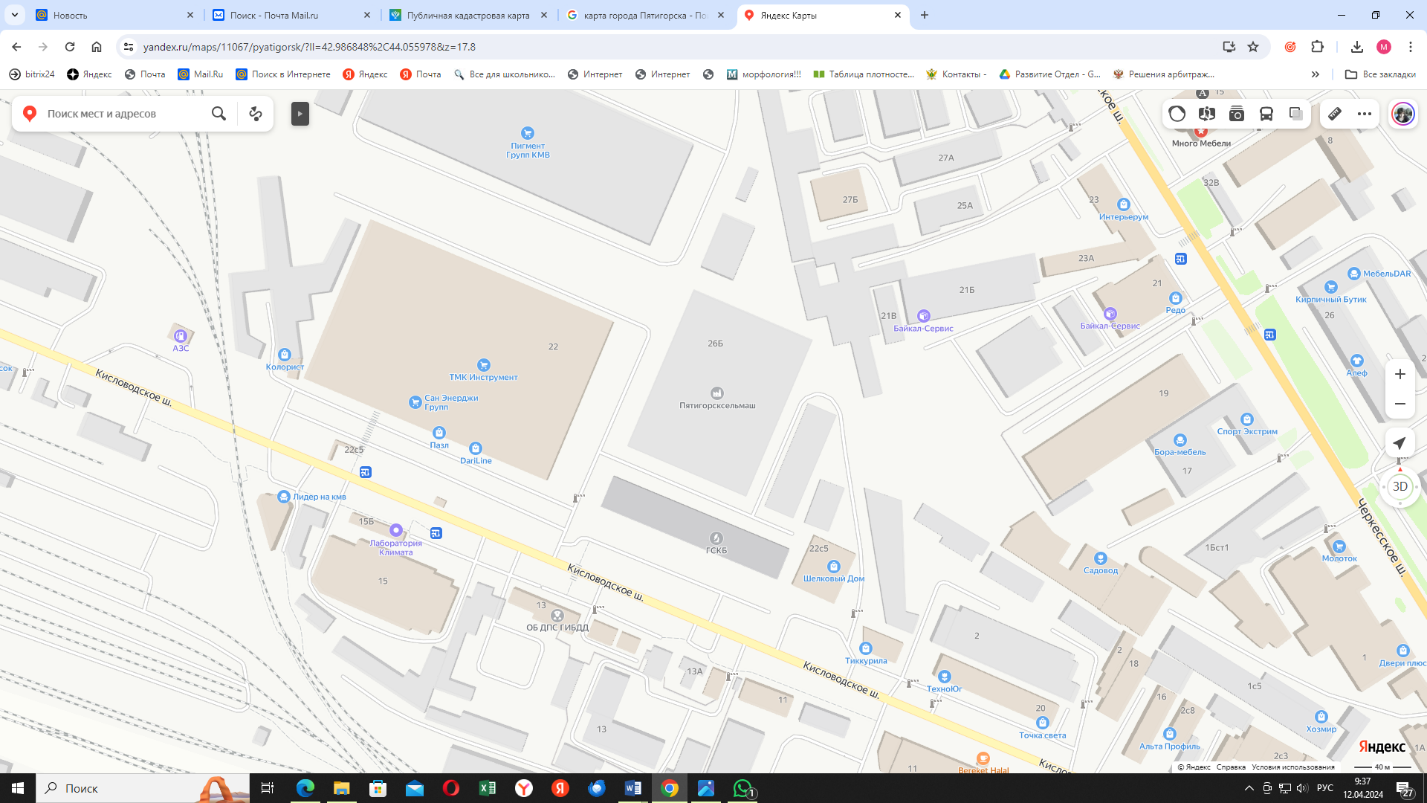 Фрагмент карты градостроительного зонированиятерритории муниципального образования города-                    курорта Пятигорска                                       Фрагмент публичной кадастровой карты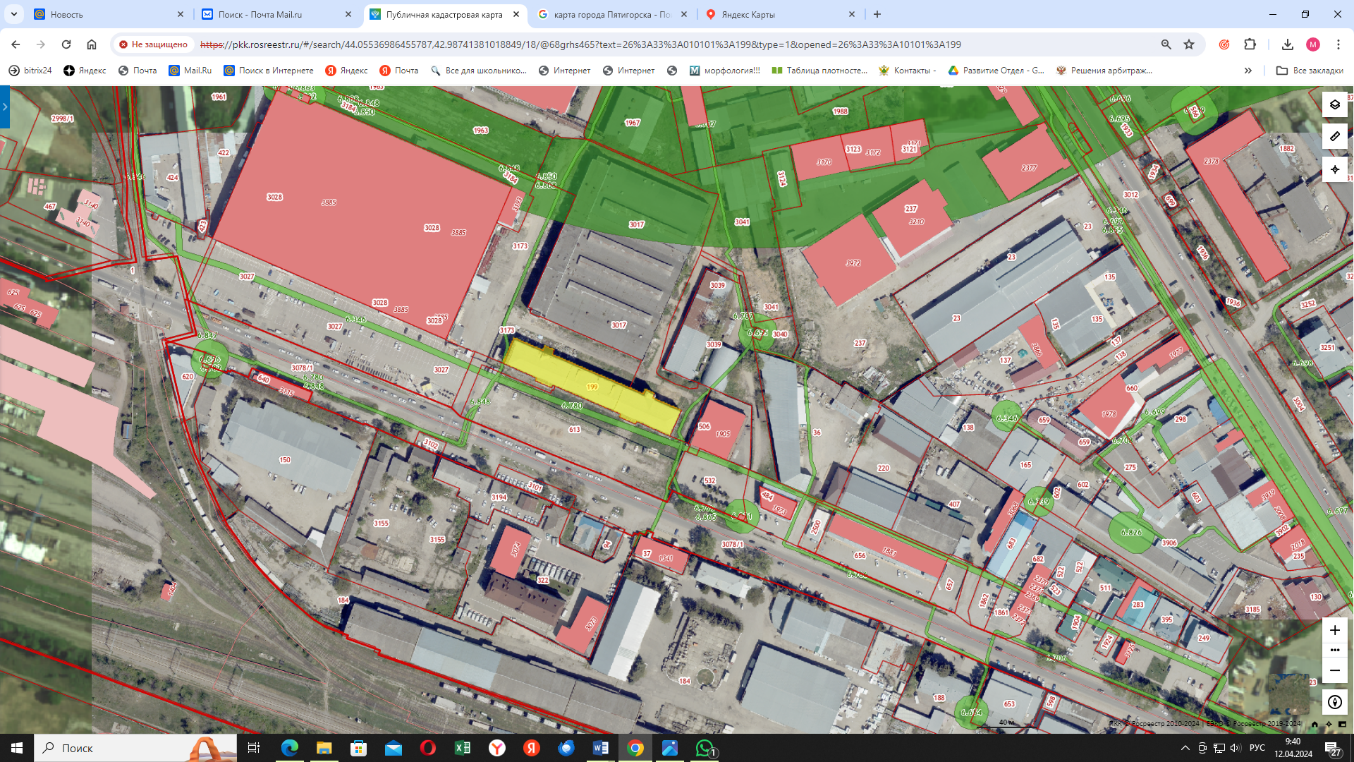 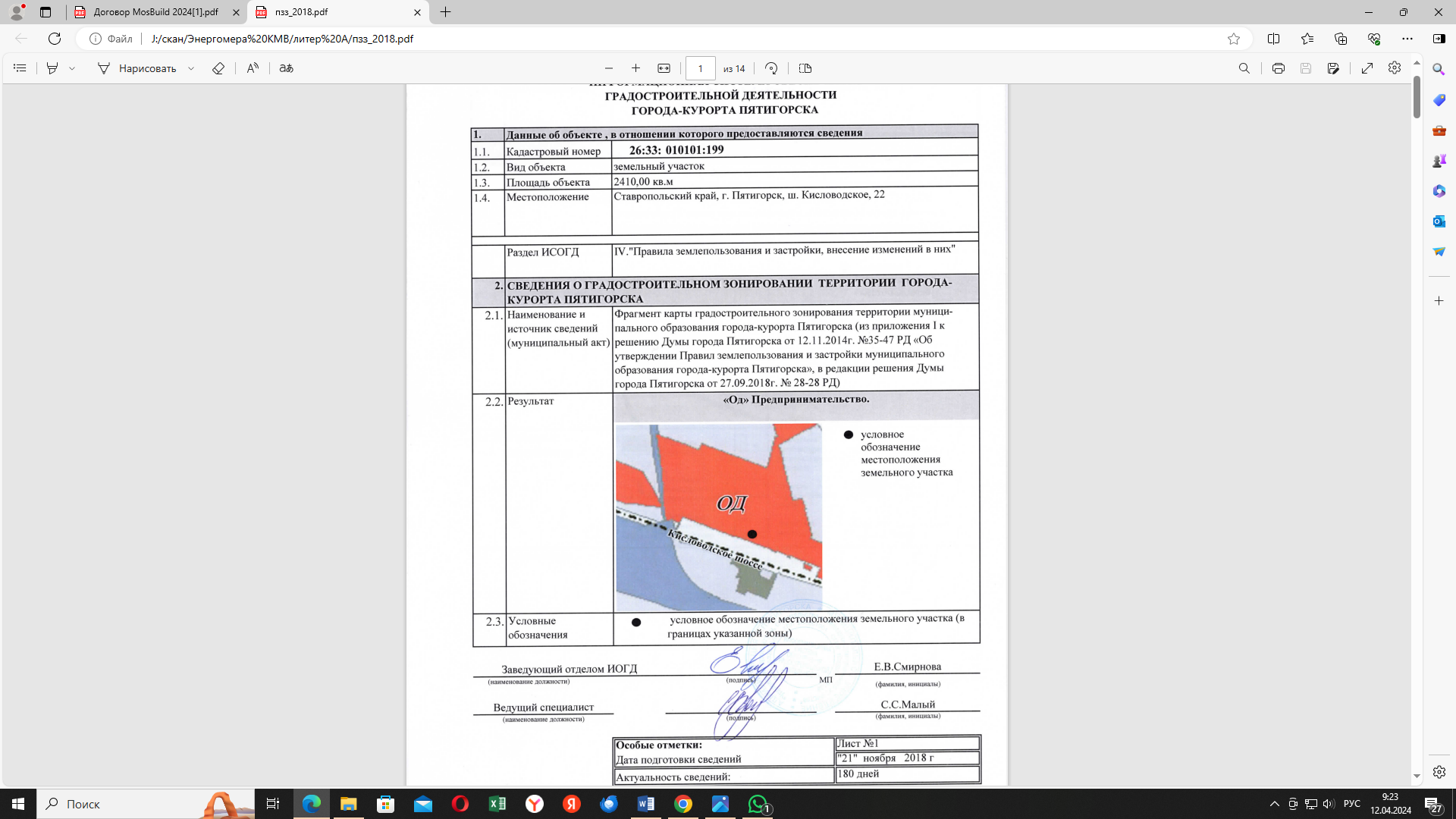 Визуальное представление объекта строительства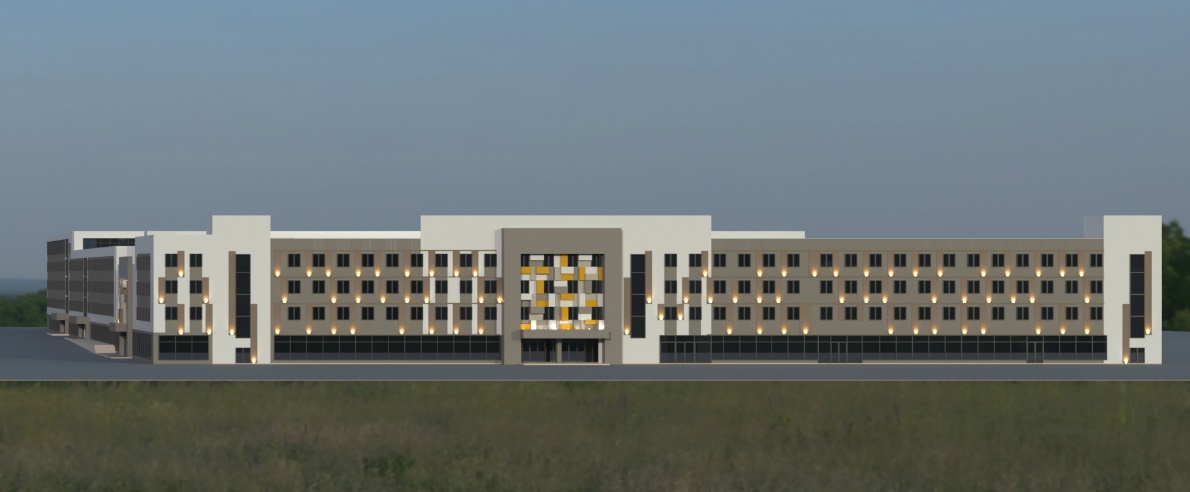 